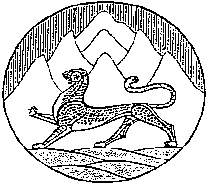 Республика Северная Осетия-АланияСобрание представителей муниципального образованияИрафский районРЕШЕНИЕ                                                                           От 11.11.2022г. №41/3                                                                              с. Чикола                                                                         О земельном налоге на территории муниципального образования Ирафский район на 2023 годВ соответствии с главой 31 Налогового Кодекса Российской Федерации, Федеральным законом от 06.10.2003г. №131-Ф3 «Об общих принципах организации местного самоуправления в Российской Федерации» и руководствуясь Уставом муниципального образования Ирафский район, Собрание представителей муниципального образования Ирафский районРЕШАЕТ:          1. Установить налоговые ставки земельного налога на территории муниципального образования Ирафский район по сельским поселениям на 2023 год в соответствии с приложением (прилагается).          2. Утвердить Положение о земельном налоге на территории муниципального образования Ирафский район на 2023 год (прилагается).          3. Настоящее решение вступает в силу с 1 января 2023 года, но не ранее чем по истечении одного месяца со дня его официального опубликования.          4. Опубликовать настоящее решение в районной газете «Ираф» и разместить на официальном сайте АМС Ирафского района. Главамуниципального образования Ирафский район	                             Гуцунаев К.М.                                                                                        Приложение к РешениюСобрания представителейМО Ирафский район                                                                                   от 11.11. 2022г №41/3ПОЛОЖЕНИЕо земельном налоге на территории муниципального образования Ирафский район на 2023 годОбщие положения1.1. Земельный налог на территории муниципального образования Ирафский район Республики Северная Осетия-Алания устанавливается, вводится в действие и прекращает действовать в соответствии с Налоговым кодексом Российской Федерации и настоящим Решением и обязателен к уплате на территории муниципального образования Ирафский район.1.2. Устанавливая налог, представительные органы муниципальных образований определяют налоговые ставки в пределах, установленных Налоговым кодексом Российской Федерации. В отношении налогоплательщиков-организаций устанавливая налог, определяют также порядок уплаты налога.1.3. При установлении налога могут также устанавливаться налоговые льготы, основания и порядок их применения, включая установление величины налогового вычета для отдельных категорий налогоплательщиков.1.4. В отношении прочих элементов налога предусматривается прямое применение статей и положений главы 31 Налогового кодекса Российской Федерации.Налогоплательщики       2.1. Налогоплательщиками налога признаются организации и физические лица, обладающие земельными участками, признаваемыми объектом налогообложения в соответствии со статьей 389 Налогового Кодекса Российской Федерации на праве собственности, праве постоянного (бессрочного) пользования или праве пожизненного наследуемого владения. В отношении земельных участков, входящих в имущество, составляющее паевой инвестиционный фонд, налогоплательщиками признаются управляющие компании. При этом налог уплачивается за счет имущества, составляющего этот паевой инвестиционный фонд.        2.2.   Не признаются налогоплательщиками организации и физические лица в отношении земельных участков, находящихся у них на праве безвозмездного пользования, в том числе праве безвозмездного срочного пользования, или переданных им по договору аренды.Порядок определения налоговой базы        3.1.  Налоговая база определяется в отношении каждого земельного участка как его кадастровая стоимость, внесенная в Единый государственный реестр недвижимости и подлежащая применению с 1 января года, являющегося налоговым периодом, с учетом особенностей, предусмотренных ст.391 Налогового кодекса Российской Федерации.        3.2.  Налогоплательщики-организации определяют налоговую базу самостоятельно на основании сведений Единого государственного   реестра недвижимости о каждом земельном участке, принадлежащем им на праве собственности или на праве постоянного (бессрочного) пользования.        3.3. Для налогоплательщиков - физических лиц налоговая база определяется налоговыми органами на основании сведений, которые представляются в налоговые органы органами, осуществляющими государственный кадастровый учет и государственную регистрацию прав на недвижимое имущество.        3.4. Налоговая база уменьшается на величину кадастровой стоимости 600 квадратных метров площади земельного участка, находящегося в собственности, постоянном (бессрочном) пользовании или пожизненном наследуемом владении налогоплательщиков, определенных ч.5 ст.391 Налогового кодекса Российской Федерации.        3.5. Уменьшение налоговой базы в соответствии с пунктом 3.4. настоящего Положения (налоговый вычет), производится в отношении одного земельного участка по выбору налогоплательщика.         Уведомление о выбранном земельном участке, в отношении которого применяется налоговый вычет, представляется налогоплательщиком в налоговый орган по своему выбору не позднее 31 декабря года, являющегося налоговым периодом, начиная с которого в отношении указанного земельного участка применяется налоговый вычет. Уведомление о выбранном земельном участке может быть представлено в налоговый орган через многофункциональный центр предоставления государственных или муниципальных услуг.         При непредставлении налогоплательщиком, имеющим право на применение налогового вычета, уведомления о выборном земельном участке налоговый вычет предоставляется в отношении одного земельного участка с максимальной исчисленной суммой налога.       Налоговый период. Отчетный период.       4.1. Налоговым периодом для всех налогоплательщиков в соответствии с п. 1 статьи 393 Налогового кодекса Российской Федерации признается календарный год.       4.2. Отчетными периодами для налогоплательщиков - организаций, признаются первый квартал, второй квартал и третий квартал календарного года.Налоговая ставка       5.1. Налоговые ставки устанавливаются решением Собрания представителей муниципального образования Ирафский район и не могут превышать ставок установленные статьей 394 Налогового кодекса Российской Федерации.      5.2. Допускается установление дифференцированных налоговых ставок в зависимости от категорий земель и (или) разрешенного использования земельного участка.Налоговые льготы         6.1. Для организаций и физических лиц, обладающих на праве собственности, праве постоянного (бессрочного) пользования или правепожизненного наследуемого владения земельными участками, являющимися объектом налогообложения, льготы, установленные ст.395 Налогового кодекса РФ, действует в полном объеме.        6.2. Освобождаются от уплаты налога на территории муниципального образования в отношении одного земельного участка, находящегося в собственности, постоянном (бессрочном) пользовании или пожизненном наследуемом владении следующие категории налогоплательщиков:        1) Герои Советского Союза, Герои Российской Федерации, а также лица, награжденные орденом Славы трех степеней;        2)  инвалиды I и II групп инвалидности;        3)  инвалиды с детства, дети-инвалиды;                4)  органы государственной власти Республика Северная Осетия – Алания и органы местного самоуправления в отношении земельных участков, находящихся в их пользовании;         5)  учреждения образований, здравоохранения, культуры, социального обеспечения, физической культуры и спорта, финансируемые из бюджета администрации местного самоуправления Ирафского района, в отношении участков, предоставленных для оказания услуг в области образования, здравоохранения, социального обеспечения, физической культуры и спорта.    7.  Порядок и сроки уплаты налога и авансовых платежей по налогу       7.1. Налогоплательщики-организации и физические лица уплачивают налог в соответствии с требованиями статьи 397 Налогового кодекса Российской Федерации.        Налог подлежит уплате налогоплательщиками-организациями в срок не позднее 1 марта года, следующего за истекшим налоговым периодом.         Авансовые платежи по налогу подлежат уплате налогоплательщиками-организациями в срок не позднее последнего числа месяца, следующего за истекшим отчетным периодом.         7.2. Сумма налога, подлежащая уплате в бюджет по итогам налогового периода, определяется налогоплательщиками – организациями, как разница между исчисленной суммой налога и суммами, уплаченными в течение налогового периода, авансовых платежей по налогу.        7.3. Налог и авансовые платежи по налогу уплачиваются в бюджет по месту нахождения земельных участков, признаваемых объектом налогообложения.        7.4. Сумма налога, подлежащая уплате в бюджет налогоплательщиками, являющимися физическими лицами, исчисляется налоговыми органами.        7.5. Налог подлежит уплате налогоплательщиками – физическими лицами в срок не позднее 1 декабря года, следующего за истекшим налоговым периодом. Оплата производится на основании налогового уведомления.        7.6. Направление налогового уведомления допускается не более чем за три налоговых периода, предшествующих календарному году направления.